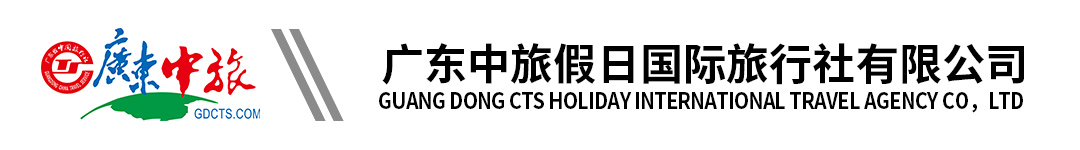 【惠•遇见·醉美天露山】云浮新兴天露山丨泡半山温泉丨畅游山水泳池丨网红环山小火车丨佛手拈花网红打卡点纯玩2天行程单行程安排集合站点费用说明其他说明产品编号YX16312574543j出发地广州市目的地云浮市行程天数2去程交通汽车返程交通汽车参考航班出发点：出发点：出发点：出发点：出发点：产品亮点★游天露山度假养生天堂，打卡无忧谷栈道、梅溪古镇、梯田花谷★游天露山度假养生天堂，打卡无忧谷栈道、梅溪古镇、梯田花谷★游天露山度假养生天堂，打卡无忧谷栈道、梅溪古镇、梯田花谷★游天露山度假养生天堂，打卡无忧谷栈道、梅溪古镇、梯田花谷★游天露山度假养生天堂，打卡无忧谷栈道、梅溪古镇、梯田花谷天数行程详情用餐住宿D1广州—天露山—梅溪小镇—无忧谷探险—泡纯天然·半山温泉·山水泳池—晚餐—入住新兴恒辉皇城（准四）酒店或同级早餐：X     午餐：X     晚餐：√   新兴恒辉皇城（准四）酒店或同级D2早餐—禅都六祖·惠能广场—智慧公园—龙潭湖湿地—返程广州早餐：√     午餐：√     晚餐：X   无名称回程上车时间单价(元/人)回程上车时间单价(元/人)海珠广场华厦大酒店旁中国银行门口（近地铁海珠广场站F出口）√07:300-0番禺广场（满6人接送，地铁C出口基盛万科肯德基）√08:200-0费用包含1.交通：按实际参团人数安排空调旅游巴士，每人1正座1.交通：按实际参团人数安排空调旅游巴士，每人1正座1.交通：按实际参团人数安排空调旅游巴士，每人1正座费用不包含1.费用包含以外的一切个人消费；1.费用包含以外的一切个人消费；1.费用包含以外的一切个人消费；预订须知一、友情提示温馨提示一、特别约定保险信息收客年龄年龄层次：